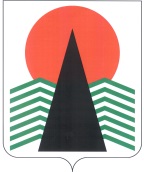 АДМИНИСТРАЦИЯ  НЕФТЕЮГАНСКОГО  РАЙОНАпостановлениег.НефтеюганскО предоставлении субсидий В целях реализации подпрограммы 2 «Укрепление единого культурного пространства в Нефтеюганском районе» муниципальной программы Нефтеюганского района «Развитие культуры Нефтеюганского района на 2017-2020 годы», утвержденной постановлением администрации Нефтеюганского района от 31.10.2016 № 1802-па-нпа (с изменениями на 17.11.2017), в соответствии c постановлениями администрации Нефтеюганского района от 30.10.2017 № 1914-па-нпа 
«Об утверждении порядка предоставления субсидий некоммерческим организациям (в том числе социально ориентированным некоммерческим организациям), 
не являющимся государственными (муниципальными) учреждениями, осуществляющим деятельность в сфере культуры», от 13.11.2017 № 2037-па 
«О проведении конкурса на получение некоммерческими организациями (в том числе социально ориентированными некоммерческими организациями) субсидии 
из бюджета Нефтеюганского района на реализацию программ (проектов), связанных 
с оказанием общественно полезных услуг в сфере культуры и утверждении состава конкурсной комиссии» и на основании принятого решения конкурсной комиссии (протокол заседания конкурсной комиссии от 27.11.2017 № 1)  п о с т а н о в л я ю:Предоставить субсидии на реализацию программ (проектов) победителям конкурса по направлению «Организация и проведение культурно-массовых мероприятий»: Автономной некоммерческой организации «Центр развития культуры спорта и туризма «Мастерская перемен» с проектом «Встреча поколений» 
в размере 275 000 (двести семьдесят пять тысяч) рублей. Нефтеюганскому отделению общественной организации «Спасение Югры» с проектом – конкурс декоративно-прикладного творчества, изобразительного искусства и фото-творчества детей и юношества Нефтеюганского района «Мне через сердце видна Югра» в размере 180 000 (сто восемьдесят тысяч) рублей.Пыть-Яхской местной городской молодежной общественной организации «Активист» с проектом – инклюзивная новогодняя программа «Праздник без границ» в размере 150 000 (сто пятьдесят тысяч) рублей.Автономной некоммерческой организации «Центр развития культуры, спорта и туризма «Мастерская перемен» с проектом «Музей в чемодане» 
в размере 50 000 (пятьдесят тысяч) рублей.Департаменту культуры и спорта Нефтеюганского района (А.Ю.Андреевский):Подготовить проекты соглашений (договоров) с победителями конкурсов 
и обеспечить их подписание.По окончании срока действия соглашений (договоров) истребовать 
от получателей субсидий отчеты, предусмотренные соглашениями (договорами).Обеспечить выплату субсидий в размере и порядке, установленными заключенными соглашениями (договорами) с социально ориентированными некоммерческими организациями. Настоящее постановление подлежит опубликованию в газете «Югорское обозрение» и размещению на официальном сайте органов местного самоуправления Нефтеюганского района. Контроль за выполнением постановления возложить на заместителя главы Нефтеюганского района В.Г.Михалева.Глава района							Г.В.Лапковская29.11.2017№ 2159-па№ 2159-па